MEDIDAS DE IGUALDAD DE GÉNERO EN NUTRICIÓNEsta Hoja de orientación ofrece intervenciones, preguntas orientadoras y un ejemplo de cómo las 4 Medidas Clave de Igualdad de Género (GEM) apoyan la igualdad de género en proyectos y programas de Nutrición.  Debe leerse junto con el Resumen GAM.  El IASC GAM identifica y codifica proyectos basados en la extensión a la cual los elementos de programación claves se presentan consistentemente en propuestas y proyectos implementados. En la fase de diseño se evalúan cuatro pasos (GEM), y en el monitoreo se revisan doce GEM.Las niñas y niños, y hombres y mujeres, tienen diferentes necesidades nutricionales en diferentes etapas de la vida. Ellos también enfrentan diferentes riesgos y desafíos en el acceso a una nutrición adecuada.  La desigualdad de género exacerba la inseguridad alimentaria, la desnutrición y la pobreza en crisis humanitarias. Todos los grupos de género y edad tienen derecho a acceso equitativo a los servicios de nutrición y a los alimentos que necesitan para vivir una vida más saludable.Los actores de la nutrición pueden tomar los siguientes pasos para garantizar que todos puedan por igual acceder a y beneficiarse de los programas de nutrición:Integrar las perspectivas de género de las evaluaciones rápidas de carácter participativo con mujeres, niñas, niños y hombres de experiencias diversas al análisis del estado nutricional inicial. Usar esto para identificar grupos con mayor riesgo de una nutrición y salud malas.Examinar si los grupos en riesgo (por ejemplo, hogares dirigidos por mujeres, mujeres u hombres mayores, personas viviendo con VIH/SIDA) tienen acceso a alimentos adecuados y si la canasta alimentaria satisface sus necesidades específicas. Tomar acción para abordar las barreras luego de la consulta.Usar información de la incidencia específica a la edad y al sexo de enfermedades, indicadores de nutrición y condiciones de salud para adecuar las actividades. Revisar la efectividad de los programas de nutrición para mujeres y hombres, así como niños y niñas en distintos grupos de edad.PREGUNTAS PARA INSPIRAR LA ACCIÓNAnálisis de género¿Cómo la crisis afecta al bienestar nutricional de niñas y niños, mujeres y hombres? ¿Qué creencias o prácticas culturales como tabúes alimentarios afectan su nutrición? ¿Quién controla los recursos del hogar, y cómo esto afecta el acceso a alimentos y patrones de alimentación? ¿Cómo las personas con discapacidades acceden a los alimentos y satisfacen sus necesidades específicas?Datos desglosados por sexo y edad (SADD)¿Cuáles son las tasas relativas de desnutrición? ¿Cómo varía la tasa de acceso al proyecto para distintos grupos?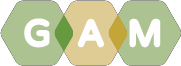 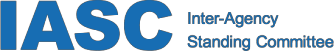 Buena focalización	¿Deben las intervenciones ser para todos o los esfuerzos deben ser focalizados? ¿Cómo el 	género y la edad afectan la capacidad para acceder a los proyectos de nutrición? ¿Qué 	esfuerzos se hacen para garantizar que las personas con problemas de movilidad puedan 	acceder al proyecto?Actividades personalizadas	¿Cómo difieren las canastas alimentarias y las campañas de información para garantizar que se satisfagan las distintas necesidades nutricionales? ¿Las campañas van dirigidas a miembros de la familia que toman decisiones acerca de alimentación infantil, que pueden no ser las madres? ¿Hay disposiciones especiales del acceso donde las discapacidades, el trabajo doméstico o de atención limitan el acceso para mujeres y niñas? ¿La alimentación suplementaria y el tratamiento de la desnutrición incluyen a mujeres y hombres mayores, PLW, así como a niñas y niños? ¿Hay actividades para desarrollar el conocimiento de los padres sobre nutrición infantil?Protección de riesgos contra la GBV	¿La mala nutrición está contribuyendo al matrimonio en edad temprana o comercio 		sexual?  ¿La focalización de individuos dentro de la familia aumenta la tensión o 			violencia? ¿Está enterado el personal de las rutas de remisión?Coordinación	¿El proyecto se ajusta al plan de respuesta del grupo y complementa las acciones de otros grupos? ¿Se comparte el análisis y datos de género?Influencia en el proyecto	¿Se consulta por igual y adecuadamente a niños y niñas de edades y experiencias diferentes acerca del contenido y revisión del proyecto de nutrición? ¿Existe representación equilibrada de género en los comités de nutrición?Retroalimentación	¿Existen canales seguros de retroalimentación y quejas para niños y niñas, mujeres y hombres 	afectados? ¿Son sensibles?Transparencia	¿Se les da a todos información acerca del acceso a proyectos de nutrición y procesos de 	retroalimentación? ¿Está la comunicación adaptada para asegurarse de que todos obtengan el 	mensaje correcto?Beneficios	¿Se desglosan las metas e indicadores por sexo y edad? ¿Tienen acceso a la nutrición los más vulnerables? ¿Es el acceso justo para niñas y niños?Satisfacción		¿Se les pregunta a las mujeres y hombres en grupos de edad apropiada sobre su satisfacción? ¿Son similares los niveles?Problemas del proyecto	¿Las personas en necesidad identifican barreras o consecuencias negativas involuntarias? ¿Son diferentes dependiendo del género y la edad? ¿Hablan las mujeres con mujeres y niñas? ¿Y hombres con hombres y niños? ¿Tiene el proyecto planes para mejorar?¿INTEGRACIÓN DE GÉNERO O UNA ACCIÓN DIRIGIDA?Algunas intervenciones de nutrición pueden dirigir las acciones para abordar discriminación específica o brechas que resulten de normas y expectativas: estas son “acciones dirigidas” (T). Por ejemplo, un proyecto se puede enfocar exclusivamente en cambiar las percepciones de la comunidad acerca de los roles de preparación a través del trabajo con chicos adolescentes que regresaron de la guerra para enseñarles cómo preparar comidas nutritivas o un proyecto se puede enfocar exclusivamente en cambiar las actitudes de la comunidad acerca de mujeres embarazadas que comen carne.Sin embargo, la mayoría de intervenciones humanitarias tendrán como objetivo asistir a todas las personas en necesidad a la vez que consideran y adaptan las actividades para cumplir con los distintos roles y prioridades de niñas y niños (u hombres y mujeres) en diferentes grupos de edad: integración de género (M). Un ejemplo sería un proyecto para mejorar el estado nutricional de la población afectada para mujeres embarazadas y lactantes, niñas y niños menores de 5 años y personas crónicamente enfermas.  El Resumen GAM explica la codificación de los GEM y GAM.EJEMPLO DE BUENA PROGRAMACIÓN DE IGUALDAD DE GÉNERO EN NUTRICIÓNCódigo 4T de GAM  – ¿puede averiguar por qué? Consulte el Resumen GAM)GEM D clave: Actividades personalizadas¿Cómo abordó el proyecto el análisis de género?GEM J clave: Beneficios ¿Qué beneficios sí ganan los grupos afectados en este ejemplo?Los hombres y mujeres de las comunidades circundantes se movilizaron para enseñar a chicos adolescentes yhombres jóvenes cómo preparar las raciones en comidas nutritivas.Los chicos adolescentes y hombres jóvenes comenzaron a prosperar físicamente. Las mujeres y hombreslocales reportaron mejores relaciones con los jóvenes (y jóvenes con los adultos) como resultado detrabajar juntos.GEM G clave: Influencia en los proyectosCómo las mujeres, chicas, chicos y hombres en diferentes grupos de edad se involucraron en decisiones en este ejemplo:Los hombres preguntaron a los ex combatientes acerca de qué comían y cómo lo comían. Los adolescentes//hombres jóvenes solicitaron lecciones sobre cómo cocinar los alimentos. A varias mujeres y hombres de las comunidades circundantes se les pidió dar lecciones sobre cocina a los jóvenes. Los locales estuvieron de acuerdo. Después de las lecciones, se les pidió a las IDP y a las mujeres y hombres locales que revisaran el proyecto.El uso de Medidas de Igualdad de Género en proyectos o programas de grupo lleva a una programación de mejor calidad, sensible a asuntos de género y edad.¿YA ESTÁ LISTO?   Aplique el Marcador de género con edad del IASC a su propuesta o proyecto.¿RECURSOS?	Consulte iascgenderwithagemarker.com